TUGAS AKHIR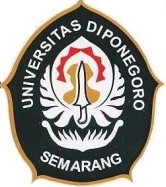 Periode 154Landasan Program Perencanaan dan Perancangan ArsitekturPERANCANGAN SHOPPING MALL DENGAN PENDEKATAN DESAIN YANG ADAPTIF TERHADAP PANDEMI DI KOTA PURWODADIDiajukan untuk memenuhi sebagian persyaratan guna memperoleh gelar Sarjana ArsitekturOleh:AUFA SARAH MAHENDRANIM. 21020118140087PROGRAM STUDI SARJANA ARSITEKTUR DEPARTEMEN ARSITEKTUR FAKULTAS TEKNIKUNIVERSITAS DIPONEGOROSEMARANG2022